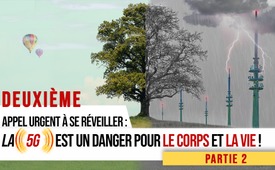 Deuxième appel urgent à se réveiller : La 5G est un danger pour le corps et la vie ! (Partie 2)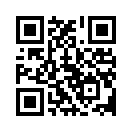 Notre appel au réveil « La 5G est un danger pour le corps et la vie » s'est propagé comme une traînée de poudre dans les médias sociaux. Ce deuxième appel au réveil s'appuie sur 7 exemples concrets pour illustrer une tendance récurrente : malgré les faits indéniables, les dommages causés par la téléphonie mobile sont catégoriquement niés par le lobby de la téléphonie mobile, les politiciens et les médias. De toute évidence, il ne faudrait pas que les dommages causés par le rayonnement de la téléphonie mobile soient portés à l'attention du public.Notre première émission : « Appel urgent à se réveiller : la 5G est un danger pour le corps et la vie. » s’est répandue comme une traînée de poudre sur toutes les plateformes sociales. Plusieurs centaines de milliers de vues seulement sur YouTube montrent la propagation exponentielle de l’appel au réveil contre la 5G !
Cela montre à quel point de nombreuses personnes sont intéressées par un examen critique de la 5G.
La première partie de l'appel au réveil a mis en lumière la mort très mystérieuse des oiseaux à La Haye qui a été signalée par diverses plateformes Internet. Celles-ci attribuent la mort de centaines d'oiseaux à des tests 5G qui auraient eu lieu en parallèle. L’analyse du Professeur Werner Thiede entre autres, montre que cette interprétation n’est pas absurde. Il dit (je cite) : 

 « La nouvelle norme 5G pour la téléphonie mobile créera un tout nouvel environnement de rayonnement pour la faune et la flore. Le rayonnement sera plus intense et à ondes courtes, et donc « plus dur » – la forme des ondes et leur effet ressembleront à ceux d'une arme à micro-ondes. »
Professeur Werner Thiede

Néanmoins, des voix se sont fait entendre sur Internet qui nient catégoriquement un lien de cause à effet entre le rayonnement 5G, c’est-à-dire la téléphonie mobile, et la mort subite des oiseaux. Cependant, il n'existe aucune étude scientifique fondée qui prouve que ce phénomène de la mort des oiseaux n'est pas du tout lié aux ondes de la téléphonie mobile.
Ce deuxième appel au réveil apporte sept exemples concrets qui révèlent un schéma récurrent : dès que quelqu'un prétend que le rayonnement électromagnétique de la téléphonie mobile pourrait être la cause de dommages aux humains, aux animaux ou à l'environnement, des contre voix massives s’élèvent qui nient catégoriquement ce lien de cause à effet.

Exemple 1 : Mort mystérieuse des abeilles
Dans l'Etat fédéral de Bavière, se déroule actuellement le référendum « Sauvez les abeilles ! ». La diminution d’environ 80 % de la population d'abeilles est alarmante ! Dans l'initiative, lancée entre autres par l'ÖDP et les Verts, la téléphonie mobile n'est même pas mentionnée comme une cause possible de la mortalité spectaculaire des abeilles.
Cependant, de nombreuses études scientifiques donnent des indications incontestables selon lesquelles les abeilles sont perturbées par le rayonnement de la téléphonie mobile dans leur sens de l'orientation et de la communication et cela déjà bien en dessous des valeurs limites autorisées ! Il est évident que le recul de la population d'abeilles a coïncidé avec l'expansion de la téléphonie mobile ! (Source : « Les abeilles, les oiseaux et les humains – la destruction de la nature par l'électrosmog », Dr. Ulrich Warnke)
Néanmoins, les responsables politiques prétendent : 

« Les valeurs limites actuellement en vigueur sont les valeurs limites qui sont conformes à la santé de la population et au principe de prévention ».  Jürgen Trittin, ancien ministre fédéral de l'Environnement (B90/Les verts)
Exemple 2 : Dommages mystérieux aux arbres  
Les arbres absorbent le rayonnement de la téléphonie mobile comme une antenne. [Https://ul-we.de/empfangen-baeume-und-pflanzen-funksignale/. Si les arbres pouvaient parler, personne ne pourrait nier les dommages causés par la téléphonie mobile. Cependant, notre documentation d'images parle un langage clair, même sans paroles.
Néanmoins, les opérateurs de téléphonie mobile répètent presque comme un mantra : 

« Nous n'avons aucune raison de nous inquiéter ! » Karsten Menzel, responsable de l'environnement, de la santé et de la sécurité chez E-Plus.
Exemple 3 : Changement mystérieux de l’hémogramme
L`hémogramme d'une personne en bonne santé sous le microscope à champ sombre ressemble à ceci. Un court appel de seulement 3 minutes avec un téléphone portable entraîne un changement sérieux dans notre hémogramme. Le microscope à champ sombre révèle impitoyablement le danger de la téléphonie mobile et montre une agglutination des globules rouges en ce qu'on appelle des « rouleaux de pièces de monnaie ».
Cet effet d'agglutination augmente considérablement le risque de crise cardiaque ou d'accident vasculaire cérébral.
[Quelle: Film documentaire « 
Téléphonie mobile : le danger dissimulé »(www.kla.tv/5859)]

Néanmoins, les opérateurs de téléphonie mobile prétendent que :

« La technologie de la téléphonie mobile, telle que nous l'utilisons, n'est pas dangereuse pour la santé ! »  Georg von Wagner (Porte-parole de presse de T-Mobile)

Exemple 4 : Augmentation mystérieuse de la maladie d'Alzheimer et de la démence 
Les rapports publics sur l'augmentation significative de la maladie d'Alzheimer et de la démence cachent presque toujours que la téléphonie. mobile peut être une cause de ces maladies. Cependant, des études scientifiques prouvent de façon irréfutable que même un niveau relativement faible de rayonnement peut ouvrir notre barrière hémato-encéphalique. Cette barrière protège notre cerveau de substances toxiques. Le scientifique suédois Salford le prouve dans une étude sur le cerveau du rat. D'autres études menées par d'autres chercheurs ont confirmé ses résultats. Ainsi, des substances nocives pénètrent dans notre cerveau par l'ouverture de la barrière hémato-encéphalique, ce qui peut entraîner la maladie d'Alzheimer et la démence.
Néanmoins, les politiciens prétendent :

« Il n'y a aucune preuve que le rayonnement des téléphones portables, des appareils WiFi (...) présente un risque pour la santé humaine. » (Gouvernement fédéral cité dans le journal Ärzteblatt du 13.12.2018)

Exemple 5 : Augmentation mystérieuse de l'électrosensibilité
La proportion des personnes électrosensibles, qui réagissent à un rayonnement de téléphonie mobile par des réactions de type allergique, a fortement augmenté. Selon les enquêtes, on donne le chiffre de 9 % de la population. On a pu prouver, lors d’études et d’expériences réalisées avec des techniques de mesures, que même l'activité cardiaque des personnes électrosensibles change significativement dans un champ de rayonnement. [Source : https://ul-we.de/lamas-reagieren-auf-handys-und-smartphones/]
Les personnes électrosensibles sont donc un document vivant et convaincant sur les dommages causés par la téléphonie mobile !
Néanmoins, les politiciens prétendent :

« Il n'y a aucun danger avec la technologie des ondes utilisée en ce moment. Dans le meilleur des cas, les personnes touchées ont un problème psychologique. » Monika Stolz, médecin, ancienne ministre du Travail et des Affaires sociales du Bade-Wurtemberg.
 Exemple 6 : Discréditation mystérieuse des études scientifiques
Dans son étude scientifique REFLEX, le professeur Franz Adlkofer a prouvé dans une expérience en double aveugle que les rayonnements de téléphonie mobile provoquent la rupture des brins d'ADN – signe précurseur du cancer. Une campagne de diffamation sans précédent contre Adlkofer et son équipe de recherche a alors commencé. 
[Source : Film documentaire « Thank you for calling » de Klaus Scheidsteger, http://www.ty4c.com/]
Cependant, Adlkofer a pu gagner tous les procès contre ses calomniateurs. Voici d'autres chercheurs qui ont vécu des expériences similaires : Le professeur Peter Semm, qui a fait des recherches pour Telekom, n'a jamais été autorisé à publier ses résultats alarmants. Le Professeur George Carlo a fait des recherches pour le lobby américain de la téléphonie mobile. Lorsqu'il a publié ses études, il a été congédié. Sa maison a été mystérieusement détruite par un incendie criminel. [Source: Der Handykrieg, Dokufilm von Klaus Scheidsteger]
Ainsi, le lobby de la téléphonie mobile connaît par ses propres enquêtes le danger des ondes de la téléphonie mobile, mais prétend publiquement le contraire ! 
 « Vous ruinez la santé des gens par la peur plus que ne le fait la téléphonie mobile. »
(Thomas Barmüller, FMK, Forum Mobilfunkkommunication)

 Exemple 7 : Comportement mystérieux des animaux
De nombreux agriculteurs signalent des maladies graves dont souffrent leurs animaux après la mise en service d'antennes de téléphonie mobile. Friedrich Stengel d'Öttingen en Bavière a fait état de 25 vaches mortes, et un total de 75 avortements spontanés au 3e ou 4e mois. Le ministère bavarois de l'Environnement n'était pas prêt à traiter l'affaire et a nié tout lien avec la téléphonie mobile.
Nous vous recommandons ici le film documentaire « Téléphonie mobile – le danger dissimulé », qui démontre en détail l'ignorance des autorités. Voici un court extrait : 

« Mais l'ignorance va encore plus loin. En 2006, une délégation de médecins a remis à l'Office fédéral pour la radioprotection (Bfs) un document de 700 pages sur les maladies dues au rayonnement. Jusqu'à présent, ce document n’a pas été pris en considération pour procéder à des mesures de protection. »
 Le porte-parole de Telekom, le Dr. Volker Böckelmann a dit : 

« Une entreprise commerciale ne peut avoir aucune morale.

Les 7 exemples cités ne représentent que la pointe de l'iceberg d'une gigantesque dissimulation des dommages causés par la téléphonie mobile. On ne peut éviter de conclure que tous les moyens autorisés et non autorisés sont utilisés pour empêcher que les dommages causés par la téléphonie mobile soient révélés au grand jour.
L'argument selon lequel il n'existe aucune preuve scientifique de l'existence de tels dommages doit être présenté comme une tromperie frauduleuse et une irresponsabilité criminelle.
Le docteur Gerd Oberfeld, qui travaille au Département de santé publique et de l’environnement de Salzbourg, résume la situation en faisant une comparaison pertinente avec le choléra : Il y a 150 ans, à Londres, on avait découvert que de graves maladies diarrhéiques aux conséquences fatales s'étaient concentrées à proximité de certains puits. En conséquence, les puits avaient été immédiatement fermés, et effectivement le nombre d'infections avait diminué. M. Oberfeld pense qu'il faut agir immédiatement, car il estime qu'aujourd'hui il y a déjà davantage de personnes blessées ou même tuées à cause de la téléphonie mobile qu’à cause des accidents de la circulation ou de la pollution atmosphérique.
Chers téléspectateurs, puisque les médias monopolistes cachent au peuple ces liens de cause à effet vitaux, cet appel au réveil est encore une fois un appel à la diffusion ! C'est pourquoi transmettez MAINTENANT cette émission au plus grand nombre possible de vos amis et connaissances, avec le lien inséré, et donnez ainsi un signal actif contre cette censure évidente !
Si vous souhaitez à l'avenir être informés sur la téléphonie mobile et la 5G, veuillez nous contacter à www.kla.tv/5G. Nous prendrons contact avec vous. Nous vous en remercions.de k.w.Sources:SOURCES :
https://connectiv.events/den-haag-hunderte-voegel-sterben-waehrend-eines-5g-experiments/
raum&zeit, Ausgabe 216/2018 
https://www.raum-und-zeit.com/r-z-online/artikel-archiv/raum-zeit-hefte-archiv/alle-jahrgaenge/2018/ausgabe-216/5g-funk-geht-unter-die-haut.html
„Bienen, Vögel und Menschen – Die Zerstörung der Natur durch Elektrosmog“ (Dr. Ulrich Warnke)
https://ul-we.de/empfangen-baeume-und-pflanzen-funksignale/
Dokumentarfilm: Mobilfunk - die verschwiegene Gefahr  - www.kla.tv/1019
„Thank you for calling“ von Klaus Scheidsteger, http://www.ty4c.com/
Der Handykrieg, Dokufilm von Klaus Scheidsteger
https://ul-we.de/category/faq/tiere
https://ul-we.de/zahl-der-insekten-ist-seit-den-1990er-jahren-um-bis-zu-80-gesunken/
https://www.youtube.com/watch?v=F5SZ3aIYuJA(ab Minute 29.02)
https://www.youtube.com/watch?v=F5SZ3aIYuJA(ab Minute 23:00)
https://blog.telefonica.de/2013/01/verantwortung-fur-die-energienutzung-der-zukunft/
https://www.youtube.com/watch?v=dWjx2bx0yUYMinute 5:07-5:12) 
http://www.aerzte-und-mobilfunk.eu/gesundheitliche-wirkungen/mobilfunk-gesundheit-krebsrisiko-erschoepfung-burnout-kinder-jugendliche-tumor-embryonenschaedigung-schwangerschaft/
https://www.zeitenschrift.com/news/salford-studie-gms-handys-schaedigen-das-gehirn#.XFrkXxJCfIU
Informationsbroschüre: „Die Fälscher“( Diagnose Funk)
https://www.aerzteblatt.de/nachrichten/99846/Bundesregierung-haelt-Mobilfunkstrahlung-fuer-gesundheitlich-unbedenklich
https://ul-we.de/wp-content/uploads/2019/02/Studien-zur-Elektrosensibilit%C3%A4t.png
www.naturheilpraxis-und-energiebalance.de/themen-zur-umweltmedizin/links-zum-thema-baubiologie/elektrosmog-mobilfunk/
https://ul-we.de/lamas-reagieren-auf-handys-und-smartphones/
Landtag von Baden-Württemberg, Drucksache 14/5113 -  https://suche.landtag-bw.de/?mode=and&si=10&q=14%2F5113
https://ul-we.de/wp-content/uploads/2013/08/HallbergOberfeld.pdf
https://stiftung-pandora.eu/archiv/
https://www.bbu-online.de/AG%20Innenraumschadstoffe%20und%20Gesundheit/Schulen/Mobilfunk/Wissenschaftler.htm
https://www.youtube.com/watch?v=aba4bihqxTs
https://ul-we.de/reportage-der-handykrieg/
https://www.elektrosmognews.de/Zitate/inhalt.htmlCela pourrait aussi vous intéresser:#5G-TelephonieMobile - Téléphonie mobile - www.kla.tv/5G-TelephonieMobile

#Cancer - www.kla.tv/Cancer

#VidéosLesPlusRegardées - les plus regardées - www.kla.tv/VidéosLesPlusRegardéesKla.TV – Des nouvelles alternatives... libres – indépendantes – non censurées...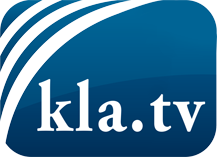 ce que les médias ne devraient pas dissimuler...peu entendu, du peuple pour le peuple...des informations régulières sur www.kla.tv/frÇa vaut la peine de rester avec nous! Vous pouvez vous abonner gratuitement à notre newsletter: www.kla.tv/abo-frAvis de sécurité:Les contre voix sont malheureusement de plus en plus censurées et réprimées. Tant que nous ne nous orientons pas en fonction des intérêts et des idéologies de la système presse, nous devons toujours nous attendre à ce que des prétextes soient recherchés pour bloquer ou supprimer Kla.TV.Alors mettez-vous dès aujourd’hui en réseau en dehors d’internet!
Cliquez ici: www.kla.tv/vernetzung&lang=frLicence:    Licence Creative Commons avec attribution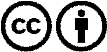 Il est permis de diffuser et d’utiliser notre matériel avec l’attribution! Toutefois, le matériel ne peut pas être utilisé hors contexte.
Cependant pour les institutions financées avec la redevance audio-visuelle, ceci n’est autorisé qu’avec notre accord. Des infractions peuvent entraîner des poursuites.